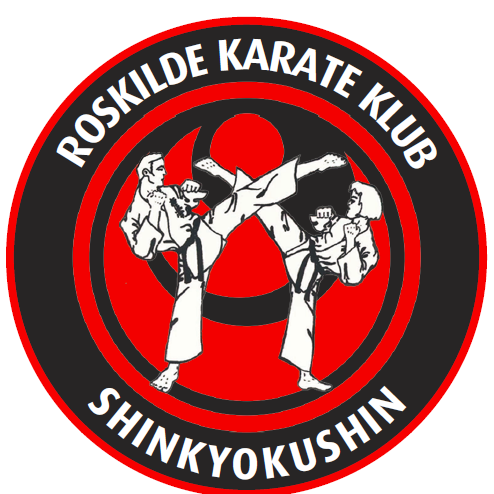 TREKAMPSTÆVNE 2023lørdag d. 4. februarREGLER Kata er for hold af min. 3 og max 5 deltagere. Deltagere må kun deltage på 1 hold.Inden selve stævnet påbegyndes, gennemføres en prøverunde med 2 hold, så både dommere og deltagere kan se hvordan det foregår. Konkurrencen gennemføres som et cup-system med brug af elimination, dvs. det tabende hold er ude af konkurrencen. Der trækkes lod inden konkurrencens start om hvilke holde, der mødes. Følgende kata kan gennemføres: Taikyoku 1, 2 og 3, Pinan 1, 2, 3, 4 og 5. Intet hold vil blive diskvalificeret til trods for en evt. fejl. Går holdet i stå, og kan de ikke fortsætte kata´en til ende, starter hoveddommeren kata´en op på ny. Det endelige ”klubresultat” i kategorien kata vil blive opgjort ved, at hvor langt det bedste af klubbens hold er nået i konkurrencen. Kumite: Der kæmpes efter semi-kontakt regler. Kamptid er 1½ minut effektiv tid. Der er ikke mulighed for forlængelse, så der skal falde afgørelse efter første runde. Afgørelse Man kan vinde ved at score eller ved at blive tildelt et helt point. Diskvalifikation medfører automatisk, at modstanderen vinder. Gi, beskyttelse og forbindinger Alle kæmpere skal bære korrekt gi og være barfodede Kæmperne må ikke bære briller Smykker af enhver art er forbudt Alle kæmpere skal bære en skridtbeskytter (under benklæderne), samt skinnebensbeskyttere Tandbeskytter er frivillig Kæmperne skal bære vest og hjelm. Brug af anden beskyttelse/forbinding må kun ske i forbindelse med skade og kun i det omfang instruktørerne anbefaler. Beskyttelsen/forbindingen skal altid godkendes af kamplederen. Hver coach har ansvar for, at egne elever er bekendte med gældende regler. Reglerne vil ikke blive gennemgået på stævnedagen. Sjove lege foregår på tid. Alle børn deltager i legene, der vil blive taget højde for de forskellige klubbers deltagerantal. 